Согласование документа «План закупок»Документ «План закупок» следует разместить в ЕИС, но перед этим его следует согласовать. Для этого используется кнопка  [Отправить по маршруту] применительно к выделенному документу (Рисунок 1). 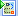 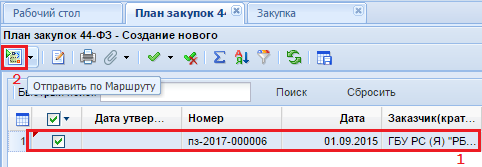 Рисунок 1. Отправка документа по маршруту для согласованияДалее документ план закупок перейдет в фильтр «Согласованы» в папку «План закупок (44 ФЗ)». Вместе с Планом закупок после согласования все связанные с ним документы «Закупка» перейдут в фильтр «Согласованы» в папке «Закупка».Размещение плана закупок в ЕИСПосле успешного согласования плана закупок следует его отправить в ЕИС для дальнейшего размещения. Для отправки документа в ЕИС используется кнопка [Отправить документ в ЕИС] (Рисунок 2).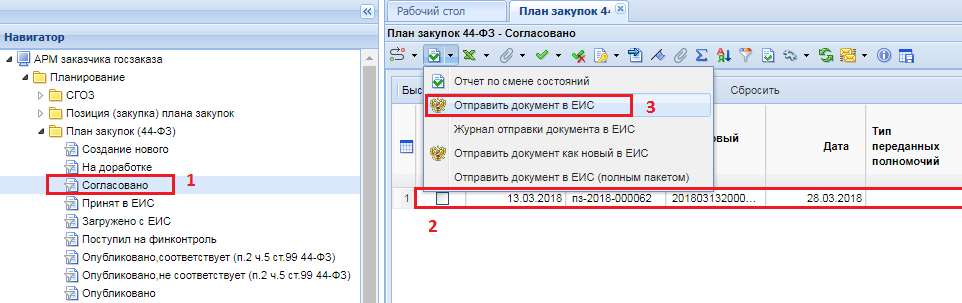 Рисунок 2. Отправка Плана закупок в ЕИСВ случае успешной загрузки документа в личный кабинет ЕИС, где заказчик отправляет его на размещение, подписав при этом план закупок своей электронной подписью. Если документ получил признак «Ошибка при отправке документа в ЕИС», то причину возникновения ошибки можно посмотреть по кнопке [Журнал отправки документа в ЕИС].Далее документ «План закупок» отобразится в открытой части и получит дату публикации. В случае прохождения документом контроля на соответствие ч.5 ст.99 44-ФЗ в Системе будет сформирован документ «Уведомление о соответствии контролируемой информации». В случае не прохождения контроля будет сформирован документ «Протокол несоответствия контролируемой информации». Формированием документов по результатам контроля и размещением их в ЕИС занимаются специалисты Управления казначейства Министерства финансов Удмуртской Республики. Текущая схема работы с планом закупок до достижения 01.01.2019 г. следующая:документ план закупок формируется в Системе, проходит согласование и из фильтра «Согласовано» передается в ЕИС по кнопке [Отправить документ в ЕИС];отправленный в ЕИС план закупок после нажатия кнопки размещения и отправки на контроль и подписания ЭП в личном кабинете ЕИС получает статус «Опубликовано». В этот же момент документ становится доступным в открытой части ЕИС и попадает на финансовый контроль;сведения о начале контроля в течение одно часа поступают в Системе и финансовый орган на основе поступивших сведений проводит финансовый контроль;по результатам контроль документ получит дополнительный аналитический признак «Контроль по ч. 5 ст. 99 44-ФЗ пройден» или «Контроль по ч. 5 ст. 99 44-ФЗ не пройден».В случае получения отрицательного контроля по документу, необходимо сформировать новую редакцию плана закупок через формирование изменений в позицию Плана закупок с целью исправления выявленных неточностей и пройти повторно вышеописанную процедуру.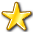 Сведения о размещении документа из ЕИС поступят в Систему на следующей день после дня публикации. В этом случае документ перейдет в фильтр «Опубликовано».